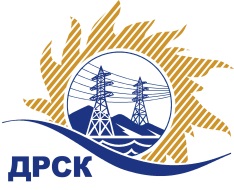 Акционерное Общество«Дальневосточная распределительная сетевая  компания»ПРОТОКОЛ № 431/УР-Рзаседания Закупочной комиссии по запросу предложений в электронной форме с участием только субъектов МСП на право заключения договора на выполнение работ «Ремонт ВЛ-0,4 кВ с. Казанка» (закупка 736 раздела 1.1. ГКПЗ 2019 г.)	СПОСОБ И ПРЕДМЕТ ЗАКУПКИ: запрос предложений в электронной форме с участием только субъектов МСП на право заключения договора на выполнение работ «Ремонт ВЛ-0,4 кВ с. Казанка» (закупка 736 раздела 1.1. ГКПЗ 2019 г.).КОЛИЧЕСТВО ПОДАННЫХ ЗАЯВОК НА ЭТАП В ЗАКУПКЕ: 2 (две) заявки.КОЛИЧЕСТВО ОТКЛОНЕННЫХ ЗАЯВОК: 0 (ноль) заявок.ВОПРОСЫ, ВЫНОСИМЫЕ НА РАССМОТРЕНИЕ ЗАКУПОЧНОЙ КОМИССИИ: О рассмотрении результатов оценки вторых частей заявок О признании заявок соответствующими условиям Документации о закупке по результатам рассмотрения вторых частей заявокРЕШИЛИ:По вопросу № 1Признать объем полученной информации достаточным для принятия решения.Принять к рассмотрению вторые части заявок следующих участников:По вопросу № 2Признать вторые части заявок следующих Участников:129052/ООО «ЭК «Светотехника», 129061/ООО «Автоматизация ДВ» удовлетворяющими по существу условиям Документации о закупке и принять их к дальнейшему рассмотрению. Секретарь Закупочной комиссии 1 уровня  		                                        М.Г.ЕлисееваЧувашова О.В.(416-2) 397-242г.  Благовещенск«24» мая 2019№ п/пИдентификационный номер УчастникаДата и время регистрации заявки129052/ООО «ЭК «Светотехника»07.05.2019 03:08129061/ООО «Автоматизация ДВ»07.05.2019 03:50№ п/пИдентификационный номер УчастникаДата и время регистрации заявки129052/ООО «ЭК «Светотехника»07.05.2019 03:08129061/ООО «Автоматизация ДВ»07.05.2019 03:50